Temat: Elementy techniczne unihokeja.Zadania do wykonania:Zadanie nr. 1 Przeczytaj:Podobnie jak inne gry zespołowe unihokej wymaga różnego rodzaju umiejętności i zdolności. Najważniejsze to zdolności psychofizyczne, motoryczne, umysłowe, rozumienie gry i umiejętności współpracy z innymi. Jeżeli chodzi o umiejętności fizyczne to najważniejszą jest szybkość we wszystkich formach połączona z umiejętnością manipulowania kijem. Aby zrozumieć grę zespołową zawodnik powinien dobrze rozumieć taktykę zespołu i podział ról podczas gry. Cechy dobrego zawodnika:- zdolności motoryczne,- szybkość,- wytrzymałość,- siła,- zwinność,- kontrola piłki,- zdolności intelektualne w grze (logiczne myślenie),- podejmowanie się różnych ról w zespole np. rozgrywanie piłki, podanie piłki, obrona zawodnika z piłką, obrona zawodnika bez piłkiZadanie nr. 2 Przypomnij sobie:Do elementów techniki w unihokeju zaliczamy:Poruszanie się zawodnika z kijem po boisku w ataku i obronie.Podania i przyjęcia piłki kijem w miejscu i w ruchu. Gra o bandę.Strzały.Zwody.Najważniejszą umiejętnością jest poruszanie się zawodnika z kijem po boisku w ataku i obronie.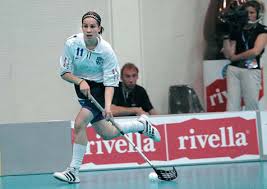 Źródło: http://florbalki.pl/pliki/floorball-podrecznik-do-nauki-gry.pdfZapamiętaj rady:Gra z piłką:- zawodnik ma zbalansowaną postawę,- używaj ciała, stóp i rąk do ochrony piłki,- łopatka powinna ochraniać piłkę od zewnętrznej strony piłki,- kontrola piłki.Bieg z piłką:- łopatka dotyka piłki,- delikatne dotknięcie piłki, bez uderzenia,- bądź gotowy do podania z backhandu i forehandu,- ochraniaj piłkę.